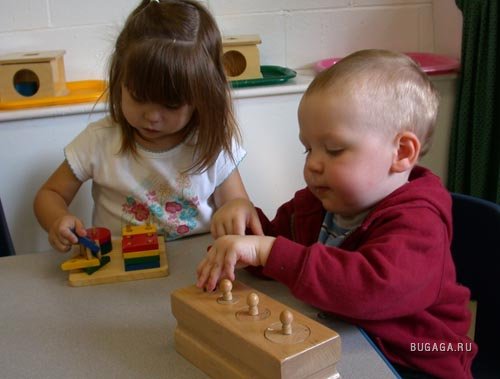 Игры на развитие навыков звукобуквенного анализа, формирование фонематического слуха1) Игра «Цепочка слов»Задача: научить детей выделять начальный и конечный звуки в словах, расширить их словарный запас, развить слуховое внимание, сообразительность.Описание. Можно играть вдвоем или с группой детей и взрослых. Один из играющих называет любое слово - существительное в единственном числе и именительном падеже, второй - придумывает слово на его последний звук, третий - на последний звук этого слова и т. д., как бы выстраивая цепочку из слов. Например: Аня - яблоко - осень - нитки - индюк - кот - трос - собака и т. д.2) Игра «Живые буквы»Задача: закрепить навыки звукобуквенного анализа.Оборудование: карточки с буквами, картинки.Описание. Игру лучше проводить с группой детей. Взрослый показывает картинку и называет по ней слово, которое они будут составлять. Роль каждой из букв будут выполнять дети, у которых спереди прикреплены карточки с буквами. Дети Должны построиться в ряд так, чтобы можно было прочитать заданное слово. Слова подбираются простые, без орфограмм. Например, мак, кот, дом, мышка, столик и т. д.3) Игра «Топни - хлопни»Задача: научить ребенка различать похожие между собой звуки.Оборудование: слова, в которых согласный звук произносится четко, с усилием, а гласный звук должен быть под ударением.Описание. Игра проводится на слух. Взрослый сообщает ребенку: «Сегодня мы будем учиться слышать звуки и отличать их друг от друга. Для задания выбираются звуки, каким-то образом похожие друг на друга: например, О-У, Ы-И, М-Н, К-Т, П-Т и т. д. - для детей 5 лет, пары согласных по глухости-звонкости (В-П, Д-Т, Г-К, В-Ф) и по твердости-мягкости (М-М', Т-Т', К-К' и др.) - для детей 6-7 лет.Сначала игра проводится на отдельных звуках, затем на слогах и словах. Взрослый подбирает речевой материал и четко его проговаривает, а ребенок по инструкции взрослого на один из звуков хлопает, на другой - топает.Например, различаются звуки [О-У].Звуки: О, У, Н, У, О, Ы, О, У, А, М, У, Т, О и т. д.Слоги: ОН, УК, ПО, УТ, КО, НУ, МО, УП, МУ и т. д.Слова: Оля, утка, осень, окно, удочка, иду, корова, утро, озеро, Уля и т. д.4) Игра «Выбери картинки»Задача: научить детей выбирать картинку со словом, которое начинается на заданный звук, расширить их словарный запас, развить зрительное внимание.Оборудование: предметные картинки со словами, начинающимися на заданный звук, несколько картинок, начинающихся на другие звуки.Описание. Взрослый раскладывает картинки на столе, дает инструкцию ребенку, что он должен выбрать те картинки, на которых изображены слова на определенный звук, например звук [к]. Затем взрослый четко называет все картинки, а ребенок выбирает из них подходящие (кот, пони, муха, конь, кофта, танк, кубик, конфета, нос, паук, мак, кукла ит. д.)5) Игра «Разложи на кучки»Задача: научить детей выделять начальный звук в слове.Оборудование: предметные картинки со словами, начинающимися на разные звуки, по несколько картинок на каждый из них.Описание. Взрослый раскладывает картинки на столе, называет их, затем дает инструкцию ребенку, что он должен объединить картинки в несколько кучек по начальному звуку.Например:[Л] - лес, луна, лиса, лошадь, лампа и т. д. [А] - автобус, ананас, арбуз, альбом и т. д. [У] - утка, удочка, улей, улитка, утюг и т. д. [М] - мак, муха, малина, машина, мост и т. д. [К] - кот, конь, кубик, кофта, кукла и т. д. [Н] - нос, нога, ножик, ножницы, носорог и т. д. [И] - ива, индюк, иголка, игрушки, иволга ит. д.6) Игра «Повтори за мной слова»Задача: тренировать детей в звуковом анализе, научить их выделять заданные звуки в словах.Оборудование: подготовленные взрослым ряды слов, большинство из которых содержит в своем составе заданный звук, а остальные нет. Для игры используются слова с гласными (А, О, У, И, Ы) и согласными звуками, которые ребенок может правильно произнести ([М-Н], [Д-Т], [Г-К], [Б-П], [В-Ф], [X]). Для звонких согласных звуков [Д], [Б], [Г], [В] не допускается использование слов, в которых эти звуки стоят в конце и оглушаются. Отдельно друг от друга разбираются твердые и мягкие пары звуков. Гласный звук [О] может выделяться только в тех словах, в которых он находится под ударением, так как в других случаях он превращается в звук [А]. Гласный звук [Ы] выделяется только в середине и конце слова.Описание. Взрослый произносит ряд сначала из 5^6, затем из 8-10 слов и дает ребенку задание запомнить и повторить только те слова, в которых есть определенный звук, например, звук [М]. Дается такой ряд слов: мама, кот, мыло, дом, паук, мост, бант, муха, нога, лимон. Из них ребенок должен повторить следующие слова: мама, мыло, дом, мост, муха, лимон.7) Игра «Найди звук»Задача: научить детей слышать начальный и конечный звуки в словах, развить их слуховое внимание, закрепить правильное, четкое произношение и различение звуков.Оборудование: ряды картинок на определенный звук.Описание. Игру можно проводить как с одним ребенком, так и с группой детей.Взрослый говорит: «Сейчас я покажу картинки и назову предметы, изображенные на них, а вы внимательно послушайте и отгадайте, какой звук есть во всех этих словах». Затем взрослый показывает и называет ряд картинок, которые начинаются, например, со звука [К]: кот, конь, кофта, колесо, кукла, конфета, а дети должны ответить полным ответом: «Во всех этих словах есть звук [К]». Далее они должны вспомнить названные взрослым слова со звуком [К], придумать несколько своих слов с этим звуком.8) Игра «Из одного слова - много слов»Задача: научить детей составлять новые слова, используя буквы, содержащиеся в длинном слове, развить навыки звукобуквенного анализа.Описание. Играющие должны составить из букв, входящих в какое-либо одно длинное слово, как можно больше других слов. Составленные слова Должны быть существительными в именительном падеже. Буквы можно употреблять в любой последовательности, но в придуманных словах буква не должна повторяться чаще, чем в исходном слове.9) Игра «Звуковое лото»Задача: тренировать детей в определении местоположения заданного звука в слове: в начале, середине или конце.Оборудование; полоски, разделенные на 3 части, обозначающие начало, середину и конец слова; предметные картинки со словами на определенные звуки: гласные и глухие согласные - начало, середина, конец; звук [ы] - середина, конец слова; звонкие согласные - начало и середина слова.Описание. Ребенок рассматривает и называет картинку с заданным звуком, затем кладет ее на первый, второй или третий квадратик в полоске в зависимости от его местоположения в этом слове. Начало слова - когда все остальные звуки идут после заданного звука, середина слова - другие звуки стоят до й после заданного, конец слова - остальные звуки стоят перед заданным звуком. Например, ребенку даны картинки со звуком [м]. На полоске они располагаются в квадраты в следующей последовательности: мак - сумка - дом.10) Игра «У кого больше слов?»Задача: научить детей находить на картинке или придумывать слова с заданным звуком. Оборудование:1 вариант - картинка, на которой собрано множество предметов с заданным звуком.2 вариант - предметные картинки со словами, в которых есть заданный звук; фишки.Описание. Играть можно с одним ребенком или с группой детей.1 вариант. Взрослый показывает сюжетную картину (например, «Лес») и предлагает ребенку найти на ней как можно больше слов с заданным звуком.За каждое слово ребенок получает фишку. Выигрывает тот, кто собрал больше фишек.2 вариант. Взрослый называет детям звук и показывает картинки со словами, в которых есть этот звук.Затем картинки убираются, а дети должны назвать как можно больше слов по памяти. За каждое слово ребенок тоже получает фишку. По мере тренировки играть можно и без картинок, перебрасывая мяч между играющими и называя слова с условленным звуком.11) Игра «Замени звук»Задача: научить детей мысленно переставлять, заменять звуки на заданные, называть получившиеся таким образом новые слова.Оборудование: ряды слов для преобразования, предметные картинки со словами, которые должны получиться.Описание. Взрослый задает звук, на который нужно будет заменить первый или последний звук в слове.Затем он раскладывает картинки и произносит слова, а ребенок с их помощью мысленно заменяет звук в исходном слове на заданный и называет вслух получившееся слово.Например, нужно заменить на [ч] первый (кашка - чашка, гайка - чайка, масть - часть) или передний звук (враг - врач, клюв - ключ, мел - меч).По мере тренировки игру можно проводить на слух, без использования картинок.12) Игра «Назови гласные»Задача: тренировать детей в выделении из слова гласных звуков.Описание. Взрослый произносит слова по слогам, выделяя и протягивая гласные. Затем произносит только гласные в той последовательности, как они стояли в слове.Например, ры-ба - ы-а; ба-ра-бан - а-а-а; кош-ка -о-а; мя-чик - я-и и т. д. Далее ребенок пробует самостоятельно протянуть гласные в слогах и назвать их по порядку.При необходимости взрослый помогает ему в правильном делении слов на слоги. Сначала для игры подбираются двусложные слова с прямыми слогами, в которых гласные звуки не изменяются в зависимости от ударения или орфографического правила, т. е. слова пишутся и произносятся одинаково (исключаются слова типа оса, дорога, шина, лето), затем одно- и трехсложные слова и содержащие стечение согласных.13) Игра «Что получилось?»Задача: упражнять детей в повторении и запоминании целых слов.Оборудование: картинки с изображением слов, которые должны получиться.Описание.1 вариант. Взрослый раскладывает перед ребенком картинки и начинает называть слова, в которых опускает первый звук. Ребенок должен найти это слово по картинкам и назвать его. Например, (з)амок, (к)ошка, (м)ашина, (п)латье, (в)агон и т. д.2 вариант. Взрослый подбирает слова так, чтобы все они начинались с одинакового звука. Он дает ребенку задание произносить каждый раз какой-то определенный звук, а сам после этого договаривает слово целиком.Затем ребенок должен снова полностью повторить слово. Например, на звук [х] - (х)вост, (х)леб, (х)омяк, (х)алат.На звук [ш] - (ш)пион, (ш)кола, (ш)пагат, (ш)уба.На звук [к] - (к)лубок, (к)люч, (к)раска, (к)апуста.14) Игра «Договори слово»Задача: тренировать детей в добавлении к слову заданного звука или слога.Оборудование: предметные картинки с изображением слов, которые должны получиться.Описание.1 вариант. Взрослый раскладывает перед ребенком картинки и начинает произносить первый слог слова, а ребенок должен найти подходящую картинку и договорить недостающий слог в этом слове. Например, вил(ка), ар(буз), зме(я), ли(са) и т. д.2 вариант. Ребенок произносит начальный слог, заранее условленный, а затем взрослый договаривает оставшиеся 1-2 слога, и они вместе повторяют получившееся слово целиком. Например, ка(ша), ка(рета), ка(мыш), ка(мень), ка(бан), ка(чели).3 вариант. Теперь взрослый произносит начало слова, а ребенок договаривает недостающий заранее условленный последний слог и повторяет слово целиком. В зависимости от произносительных возможностей ребенка взрослый может подобрать слова, исключая звуки, которые ребенок произносит неправильно, или, наоборот, слова с определенным звуком, чтобы закрепить у ребенка правильное произношение звука.Например, лав(ка), ре(ка), шиш(ка), лошад(ка), зай(ка), гал(ка), книж(ка); зме(я), семь(я), стан-ци(я), фе(я), шве(я); иг(ра), но(ра), у(ра), кону(ра), жа(ра), детво(ра); шко(ла), ска(ла), зерка(да), пастила) и т. д.15) Игра «Вставь звук вторым в слово»Задача: совершенствовать у детей навыки звукового анализа.Оборудование: предметные картинки со словами, которые должны получиться.Описание. Взрослый подбирает слова и предлагает ребенку вставить в них вторым какой-то определенный звук, чтобы получилось новое слово. Например, нужно вставить звук [л]: пан - план, бок - блок, газ - глаз, сон - слон, пот - плот или звук [р]: кот - крот, тон.- трон, кошка - крошка, пятки -прятки, битва - бритва, тяпка - тряпка и т. д.16) Игра «Какого звука не хватает?»Задача: совершенствовать у детей навыки звукового анализа.Оборудование: предметные картинки на каждое слово.Описание. Взрослый подбирает картинки со словами, раскладывает их на столе и называет, заменяя нужный звук паузой.Ребенок должен догадаться, что это за слово, с помощью соответствующей картинки и определить пропавший в нем звук.Например, пи[ ]ама - пропал звук [ж], вок[ ]ал -звук [з], тарел[ ]а - звук [к], конфе[ ]а - звук [т], мар-ты[ ]ка - [ш], мака[ ]оны - [р] и т. д. Взрослый может подобрать картинки со словами на какой-то определенный звук, произношение которого нужно закрепить у ребенка.17) Игра «Выбери звук»Задача: закрепить правильное произношение отдельных трудных для ребенка звуков, развить умение добавлять недостающий заданный звук в конец слова и произнести слово полностью.Оборудование: ряды слов с одинаковым недостающим звуком в конце, предметные картинки, на которых изображены получившиеся слова.Описание. Взрослый предлагает ребенку закончить слово звуком, выбрав подходящий из двух или трех предложенных.Например, нужно закончить слово звуками [п] - [т] - [к]: като(к), тулу(п), биле(т), кусо(к), компо(т), Укро(п), вени(к), ма(к), ко(т), су(п), сто(п), замо(к) и т. д. Или звуками [ч] - [щ]: вра(ч), товари(щ), гра(ч), ово(щ), бога(ч), мя(ч), пла(щ), ле(щ) и т. д. Или звуками [ц] - [ч]: огуре(ц), клю(ч), зая(ц), во(ч)ь, обру(ч), колоде(ц), кала(ч) и т. д.Слова подбираются в зависимости от произносительных возможностей ребенка: исключаются слова со звуками, которые он не может произнести правильно.18) Игра «Угадай слово по гласным»Задача: совершенствовать навыки звукового анализа детей.Оборудование: предметные картинки на каждое из слов.Описание. Взрослый раскладывает перед ребенком картинки и предлагает найти среди них слово, в котором гласные расположены в заданной им последовательности. Он произносит только гласные, выделяя ударный, например, а - у' (паук), а - а' (глаза), ы- а (рыба) и т. д.Сначала ребенку предлагаются слова из двух прямых, обратных или закрытых слогов, а по мере тренировки трех-четырех-пятисложные слова: а - ы - а (мар-тыш'-ка), а - ы~- а (ма-ши'-на), э -а - а" - о (экс-ка-ва'-тор) и т. д.Игры на развитие слоговой структуры слова1) Игра «Переставь слоги или звуки»Задача: тренировать сообразительность детей, умение переставлять буквы или слоги в одном слове для образования другого, расширить словарный запас.Описание. 1 вариант. Взрослый называет ребенку слова и предлагает поменять в них местами буквы или слоги, а затем повторить новое слово.По мере тренировки можно играть с группой детей, когда слово с переставленными звуками или слогами загадывают водящему, а он должен его отгадать: лок - кол, мод - дом, зако - коза, бары -рыба.2 вариант. Взрослый показывает сначала на простых примерах, что некоторые слова могут превращаться в другие, если переставить в них буквы (рос - сон, тело - лето, луг - гул, лес - сел) или слоги (ложа - жало, лыко - колы, насос - сосна). Постепенно по мере тренировки слова можно усложнить и увеличить в них количество букв.Банка - кабан.Мышка - камыш.Волос - слово.Баян - баня.Марка - рамка.Капал - палка.Насос - сосна.Колос - сокол.Вобла - обвал.Вилка - валнк.Майка - кайма.2) Игра «Прохлопай слово»Задача: закрепить у детей умение делить слово на слоги в зависимости от количества гласных звуков, тренировать их в делении слов на слоги с помощью хлопков.Описание. Взрослый произносит слово, а ребенок Должен отхлопать каждый слог. После отхлопывания ребенок должен сказать, сколько слогов он насчитал.В этой игре детям можно предлагать слова со стечением согласных звуков, при этом необходимо объяснить ребенку, что при стечении согласных деление слога проходит между ними: т. е. один согласный отходит в первый, а другой - во второй слог. Например, кош-ка, от-крыть, мед-ведь и т. д.3) Игра «Придумай слово с определенным количеством слогов»Задача: тренировать детей в составлении слов с определенным количеством слогов.Описание. Взрослый отхлопывает или отстукивает определенное количество слогов, а ребенок должен придумать подходящие к ним слова по картинкам. Если он затрудняется назвать слово, взрослый повторяет ритм и произносит первый слог. По мере тренировки можно предлагать детям самим придумывать слова без использования картинок или выбрать водящим кого-нибудь из детей.4) Игра «Назови заданный слог в слове»Задача: научить детей выделять и называть определенный слог в слове.Описание. Взрослый по слогам произносит слово из двух прямых слогов и просит ребенка назвать в нем первый, затем второй слог, например, ра-ма, во-да; далее ему предлагается следующее слово и т. д.По мере тренировки взрослый предлагает ребенку двухсложные слова с обратными или закрытыми слогами, трех-четырехсложные слова (ма-ши-на) и слова со стечением согласных, например, мед-ведь.5) Игра «Наоборот»Задача: тренировать детей в преобразовании слогов путем замены твердого звука в слоге на мягкий или, наоборот, мягкого на твердый.Оборудование: ряды слогов для преобразования.Описание. Взрослый показывает ребенку, как превратить твердый слог в мягкий (или, наоборот, мягкий в твердый), если заменить в нем гласный звук. Например, пы - пи, мо - мё, бэ - бе, ла - ля, ну - ню, сё - со, ке - кэ, дю - ду, вя - ва.Затем ребенок пробует преобразовывать слоги самостоятельно, а взрослый подбирает их так, чтобы они содержали звуки, которые ребенок произносит правильно.6) Игра «Выложи слог, который услышишь»Задача: развить навыки фонематического анализа и чтения, мелкую моторику детей.Оборудование: счетные палочки, спички или фасоль.Описание. Взрослый четко и медленно произносит слоги, содержащие звуки, которые ребенок может произнести правильно, и предлагает ему выложить буквы соответствующие звукам из палочек, спичек или фасоли.7) Игра «Повтори за мной слоги, выделяя ударение»Задача: научить детей повторять за взрослым слоги с заданным ударением.Описание. Взрослый произносит ряд слогов, подчеркивая ударение, а ребенок прослушивает и старайся повторить, соблюдая расположение ударного слога. На начальном этапе предлагается ряд из двух, а затем трех слогов: са’ - са; са – са’; ла’ - ла – ла’; ла – ла - ла’8) Игра «Найди ударный слог в слове»Задача: научить детей определять на слух ударные слоги в словах.Описание. Взрослый произносит слово по слогам, подчеркивая ударный слог, а ребенок должен услышать и повторить его. На начальном этапе предлагаются слова из двух, затем трех и более слогов.Например, паук - ударный слог -ук; ёжик - ё-; зайчик - зай-; телефон -фон; осень - о-; малина -ли- и т. д.9) Игра «Распутай слова»Задача: тренировать сообразительность детей, умение переставлять слоги в одном слове для образования другого, расширить словарный запас.Оборудование: предметные картинки на каждое из слов.Описание. Взрослый раскладывает перед ребенком картинки и называет слова, в которых переставлены слоги, а ребенок должен найти соответствующую картинку и назвать слово правильно. Например, ба-со-ка - собака, по-са-ги - сапоги, фет-сал-ка -салфетка, мо-са-лёт - самолет, сын-ко-ка - косынка, бё-ре-нок - ребёнок, ра-ба-бан - барабан, ка-рел-та -тарелка и т. д.10) Игра «Какой новый слог появился в слове?»Задача: тренировать сообразительность, речевой слух детей.Описание. Взрослый называет пары слов, отличающиеся друг от друга каким-то слогом: ребенок должен определить, какой слог появился или изменился во втором слове.Например: рука - ру-баш-ка; корка - кор-зин-ка; розы - мо-розы; мушка - кор-мушка; ребенок - же-ребенок.11) Игра «Преврати одно слово в другое»Задача: совершенствовать навыки звукобуквенного анализа, умение превращать одно слово в другое с помощью перестановки звуков или слогов.Описание. Игра предназначена для детей, имеющих начальные навыки чтения. Взрослый предлагает ребенку назвать слово по картинке и прочитать слово около нее. Когда он заметит, что написано не то, что изображено на картинке, взрослый показывает, как превратить заданное слово в нужное: переставить слоги местами, заменить один звук на другой, добавить недостающий звук. Например, баран - банан, бетон - батон, кулак - + а (акула), ребенок -+ же- (жеребенок).Игры на расширение словарного запаса, совершенствование грамматического строя речи- Существительные 1) Игра «Скажи нужное слово»Задача: закрепить у детей обобщающие понятия, Расширить их словарный запас.Оборудование: мяч.Описание. Взрослый предлагает ребенку, перебрасывая мяч, называть слова определенной группы, например: цветы, животные, имена, города. Проигравшим считается тот, кто не сможет придумать слово, когда у него окажется мяч. Называемые игроками слова не должны повторяться.2) Игра «Он - Она - Оно»Задача: закрепить у детей понятие о роде предметов.Оборудование: набор картинок, знакомых ребенку, с предметами мужского, женского и среднего рода.Описание. Взрослый раскладывает на столе картинки и начинает формировать из них кучки, объясняя детям, что в первую кладутся предметы, которые можно назвать словом «он», во вторую - «она» и в третью - «оно». Затем ребенок продолжает раскладывать картинки самостоятельно. Взрослый при необходимости помогает ему, задавая наводящие вопросы: Стол - он или она? Яблоко - она или оно?3) Игра «Подбери родственные слова»Задача: дать детям представление о родственных словах, т. е. словах, образованных от одного исходного слова.Описание. Взрослый объясняет ребенку, что некоторые слова похожи друг на друга какой-то частью, как родственники, родные люди, поэтому их называют родственными. Затем он приводит примеры таких слов и показывает соответствующие картинки, выделяя похожую во всех этих словах часть.Например, главное слово - СНЕГ: снежный, снежинка, снегопад, снежок, снеговик, снегирь, Снегурочка. Или главное слово - ДОМ: домик, домишко, домище, домашний, домовой, домохозяйка. Далее взрослый предлагает ребенку подобрать или придумать родственные слова к нескольким заданным, используя картинки-подсказки. Например, можно предложить слова: ЗАЯЦ - зайка, зайчиха, зайчонок, заячий; ЗИМА - зимний, зимовать, зимушка, зимовка, зимующие; СОЛНЦЕ -солнышко, солнечный, подсолнух; РОД - родной, родина, родник, родители и т. п.4) Игра «Один предмет - много предметов»Задача: совершенствовать грамматический строй речи, научить детей правильно употреблять в речи существительные в единственном и множественном числе.Оборудование: пары предметных картинок с одним и множеством предметов, мяч.Описание. Взрослый раскладывает перед ребенком пары картинок, он называет предмет по картинке в единственном числе, а ребенок - во множественном. При необходимости взрослый исправляет ошибки ребенка в окончаниях слов во множественном числе. По мере тренировки игру можно проводить без картинок, перебрасывая мяч.5) Игра «Назови ласково»Задача: научить детей образовывать и употреблять в речи существительные с уменьшительно-ласкательным значением.Оборудование: предметные картинки с изображением больших и маленьких предметов, мяч.Описание. Взрослый показывает предметную картинку и называет по ней большой и маленький предмет.Затем начинает называть большой предмет, а ребенок должен образовать слово для маленького предмета с уменьшительно-ласкательным значением.Например, стол - столик, стул - стульчик, кольцо - колечко, шапка - шапочка и т. д. По мере тренировки игру можно проводить без картинок, пере брасывая мяч.6) Игра «У кого кто?»Задача: закрепить в активной речи детей названия детенышей животных н птиц.Оборудование: картины с изображением животных и птиц, вырезанные картинки с изображением их детенышей, мяч.Описание. Взрослый предлагает ребенку подобрать животным и птицам подходящих детенышей, накладывая вырезанные картинки на большие картины.Когда все маленькие картинки подобраны, ребенок должен правильно назвать и сосчитать детенышей, отвечая полным ответом на вопрос: «У кого кто?»Например. У собаки три щенка. У кошки пять котят. У курицы девять цыплят и т. д. По мере тренировки игру можно проводить без картинок, перебрасывая мяч.7) Игра «Один - Одна - Одно»Задача: научить детей различать предметы по родам и правильно употреблять их с числительными один, два.Оборудование: картинки с изображением предметов мужского, женского, среднего рода.Описание. Взрослый вперемешку раскладывает на столе картинки, а затем начинает формировать три кучки в зависимости от рода существительного и соответствующего ему числительного. Например: Это карандаш. Он один. Это книга. Она одна. Это яблоко. Оно одно. Затем ребенок раскладывает остальные картинки самостоятельно, согласуя существительное с числительным в роде.8) Игра «Что кому нужно?»Задача: научить детей правильно употреблять в речи существительные в дательном падеже.Оборудование: предметные картинки с изображением знакомых ребенку людей разных профессий и необходимых им предметов и инструментов.Описание. Взрослый показывает картинку с изображением человека какой-либо профессии, а ребенок выбирает из разложенных на столе картинок нужные для нее предметы и инструменты. Например, врач - фонендоскоп, шприц, лекарство, градусник; учитель - указка, доска, мел, ручка; парикмахер - ножницы, зеркало, расческа и т. д. Ребенку в этом возрасте можно предложить картинки с изображением шофера, милиционера, швеи, продавца, строителя, повара, художника.- Прилагательные1) Игра «Замени слово»Задача: закрепить у детей понятие о противоположных по значению словах.Оборудование: предметные и сюжетные картинки с изображением антонимов, мяч.Описание. Взрослый показывает ребенку пары картинок и называет одно слово, а ребенок должен произнести слово, противоположное по смыслу.На начальном этапе лучше называть слова - глаголы-действня (открыть - закрыть, встать - сесть), а затем перейти к существительным, прилагательным и наречиям (высокий - низкий, день - ночь, веселый - грустный, горячо - холодно и т. д.)По мере тренировки игру можно проводить в виде перебрасывания мяча, называя при этом слова, противоположные по значению.2) Игра «Чей - Чья - Чье - Чьи»Задача: тренировать детей в образовании притяжательных прилагательных от названий животных и птиц.Оборудование: предметные картинки с изображением животных и отдельных их частей.Описание. Взрослый показывает картинку с животным, называет его, затем задает вопрос о какой" либо части тела этого животного. Например: голова чья? - коровья; хвост чей? - коровий, следы чьи? ' коровьи и т. д.- Глаголы1) Игра «Доскажи слово»Задача: совершенствовать у детей навыки словообразования, тренировать их в запоминании и повторении новых слов - глаголов, образованных путем изменения приставки.Описание. Взрослый произносит начало слова - приставку, а ребенок договаривает недостающую, заранее условленную часть слова - корень - и повторяет слово целиком. Для игры предлагаются глаголы, образующие множество новых слов с помощью приставки: нести, идти, ехать, летать, плыть, носить, ходить и т. д.Например, принести, унести, внести, занести, вынести, перенести; ехать, уехать, приехать, выехать, въехать, заехать, объехать, отъехать, выехать, переехать, доехать и т. д.2) Игра «Плавает, бегает, летает»Задача: тренировать детей в придумывании предметов, подходящих к заданному действию. Оборудование: мяч.Описание. Играющие стоят по кругу. Взрослый (а по мере тренировки выбранный из детей водящий) бросает мяч кому-либо из детей, называя действие. Поймавший мяч возвращает его обратно, добавляя подходящий предмет.Например, летает - птица, самолет, ракета, лебедь, бабочка, вертолет.3) Игра «Придумай действие»Задача: научить детей правильно соотносить действия с определенным предметом и называть их соответствующим глаголом.Оборудование: мяч.Описание. Играть можно как с одним ребенком, так и с группой детей. Играющие стоят в кругу. Взрослый (а по мере тренировки выбранный из детей водящий) бросает кому-то из них мяч, называя при этом какой-либо предмет (животное, человека какой-то определенной профессии, имя мальчика или девочки). Поймавший мяч должен вернуть его водящему, называя подходящее для этого предмета действие. Например, корова - мычит; кошка - мяукает, мурлычет, царапается; врач - лечит; пожарник - тушит; Ваня - прыгает; Оля - играет; Катя -танцует; Дима - рисует и     т. д.- Числительные, наречия, местоимения 1) Игра «Сосчитай предметы»Задача: тренировать детей в количественном счете предметов, правильно употребляя окончания в словах.Оборудование: числа от 1 до 5, предметные картинки с изображением одного, двух, трех, четырех, пяти предметов; мяч.Описание. Взрослый называет число и показывает картинку с соответствующим количеством предметов, а ребенок должен правильно назвать этот предмет в сочетании с этим числом. Например, один огурец - два огурца - три огурца - пять огурцов; одно яблоко - два яблока - пять яблок и т. д.По мере тренировки игру можно проводить на слух, перебрасывая мяч и называя количество предметов. Например: один арбуз - пять (арбузов).2) Игра «Еще»Задача: тренировать детей в образовании сравнительной степени прилагательных. Оборудование: мяч.Описание. Взрослый объясняет ребенку, что некоторые признаки предметов можно сравнить между собой и выразить это сравнение в слове. Он бросает ребенку мяч и называет признак и сравнительное слово «еще», а ребенок должен вернуть мяч и правильно образовать сравнительную степень. Например, громкий - еще громче, длинный - еще длиннее, высокий - еще выше, легко - еще легче и т. д. Если встретилось слово, сравнительная степень которого образуется другим словом, взрослый должен объяснить ребенку, как следует правильно произнести такое слово: хорошо - еще лучше, плохо - еще хуже, много - еще больше, мало - еще меньше.3) Игра «Мой - Моя - Мое»Задача: научить детей различать предметы по родам и правильно употреблять их с притяжательными местоимениями.Оборудование: личные вещи (игрушки, одежда, обувь) детей, мешочек.Описание. Игру можно проводить как с одним ребенком, так и с группой детей. Взрослый незаметно складывает несколько предметов от каждого ребенка в мешочек. Затем, доставая их из мешка по одному, спрашивает: «Чья футболка (кукла, машинка)? Чей ботинок (шарф, мишка)? Чье платье?» и т. д.- Связная речь 1) Игра «Профессии»Задача: научить детей составлять предложения о людях знакомых ребенку профессий.Оборудование: сюжетные картинки с изображением людей определенных профессий: продавец, повар, учитель, шофер, милиционер, строитель, парикмахер, художник, пожарник, врач.Описание. Ребенок должен составить предложение по картине об обязанностях человека данной профессии. Например, «Шофер водит машину»; «Строитель строит дом»; «Учитель учит детей в школе».2) Игра «Закончи предложение»Задача: научить детей составлению простых предложений по картинкам.Оборудование: предметные картинки.Описание. Взрослый расставляет перед ребенком картинки и начинает произносить предложение, а ребенок должен его закончить подходящим словом, опираясь на картинки.Например, «Кошка ловит (мышку)»; «Девочка бросает (мяч)»; «Собака грызет (кость)»; «Мама испекла (торт)».3) Игра «Почини предложение»Задача: тренировать детей в преобразовании деформированной фразы, развить языковое чутье.Оборудование: заранее заготовленные взрослым деформированные фразы, в которых слова - существительные в именительном падеже, глаголы - в начальной форме.Описание. Взрослый читает слова, а ребенок должен так их переставить и изменить, чтобы получилось нормальное предложение.Например, «Мама, ваза, конфеты, класть» в «Мама кладет конфеты в вазу»; «Муха, на, стекло, сидеть» - «Муха сидит на стекле»; «Я, книга, читать, интересная» - «Я читаю интересную книгу».4) Игра «Моя семья»Задача: научить детей составлять предложения о членах семьи по картинкам.Оборудование: сюжетные картинки с изображением членов семьи в различных ситуациях.Описание. Взрослый показывает картинку и спрашивает ребенка: «Кто это? Что делает?» Ребенок должен ответить полным предложением.Например, «Мама стирает белье (готовит еду, шьет юбку, гладит рубашку и т. д.). Папа чистит ковер (чинит кран, играет в шахматы, смотрит телевизор, читает газету и т. д.)».5) Игра «Где спрятана игрушка»Задача: развить у детей навыки ориентации в пространстве, научить понимать словесную инструкцию и значение наречий места.Оборудование: игрушки.Описание. Взрослый прячет игрушку где-либо на площадке или в комнате и дает ребенку словесную инструкцию, как ее найти. Например: встань лицом к шкафу, сделай три шага влево, поищи куклу на полке, между мишкой и матрешкой. Или: дойди прямо до дерева, обойди его и за нищ под Кустом найдешь машинку. Ребенок должен выполнить заданные действия, найти спрятанный предмет и ответить полным предложением, где находилась игрушка: «Кукла была на полке между мишкой и матрешкой. Машинка лежала под кустом».6) Игра «Маленькое нужное слово»Задача: познакомить детей со значением в речи простых предлогов.Оборудование: окружающие ребенка предметы (игрушки, посуда, мебель), сюжетные картинки.Описание. Взрослый дает ребенку небольшие поручения, намеренно пропуская предлоги. Он должен по смыслу догадаться, какого маленького слова здесь не хватает. Например: «Положи куклу (в) коляску. Книга лежит (в) ящике. Кошка спряталась (под) кровать». По мере тренировки можно предложить ребенку составить предложения с маленьким словом по картинке.7) Игра «Составь рассказ»Задача: развить связную речь детей.Оборудование: серия картинок, связанных единым сюжетом.Описание. Взрослый предлагает рассмотреть сюжетные картинки, разложить их по порядку и придумать по ним рассказ. На начальном этапе взрослый может задавать ребенку наводящие вопросы -  начинать предложение, а ребенок будет его заканчивать. Также взрослый помогает ребенку с использованием начальных, вводных и заключительных оборотов, придумыванием названия к составленному рассказу. По мере тренировки ребенок может быть более самостоятельным: работать без наводящих вопросов, проявить фантазию, объясняя причины того или иного поступка героев.